DECLARAÇÃO Referente à aprovação do estudo no comitê de ética em pesquisa            Os autores abaixo assinados do manuscrito intitulado “Mapeamento da Educação Física em programas de Residência Multiprofissional em Saúde no sul do Brasil” declaram à Revista Brasileira de Atividade Física e Saúde que o presente trabalho reúne dados públicos e de editais e programas de Residência Multiprofissional em Saúde de domínio público, dessa forma, não foi submetido a um comitê de ética em pesquisa. Compreendemos que, por esse motivo, a Resolução 466/12 sobre pesquisas envolvendo seres humanos, não se aplica para a presente pesquisa, onde nenhum dado individual ou de coletivo de pessoas foi apresentado.Rio Grande, RS, 31/03/2016.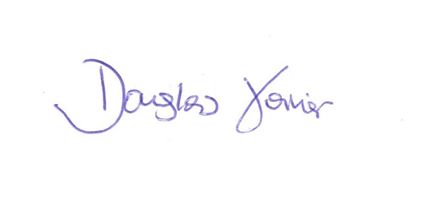 Douglas Almeida Xavier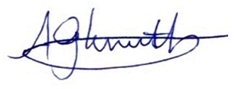 Alan Goularte Knuth